SUPL
PÁTEK 13.1.

Nepřítomni:  		DVOŘÁK, EISNER
Nepřítomné třídy:       DOZOR / ŠATNY / 7:30 – 8:00:		PASTÝŘÍK
DOZOR / ŠATNY / VELKÁ PŘESTÁVKA:	BURDOVÁ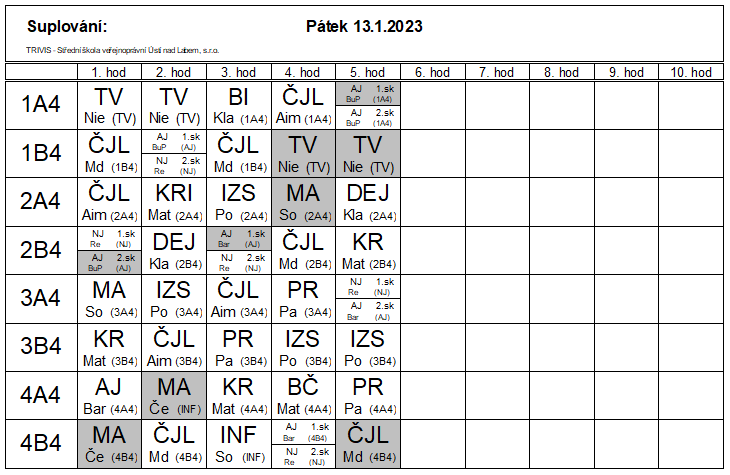 